ANEXO 3.1MAPA DE CENTRALES ELÉCTRICAS QUE UTILIZAN RECURSOS ENERGÉTICOS RENOVABLES CONVENCIONALES2022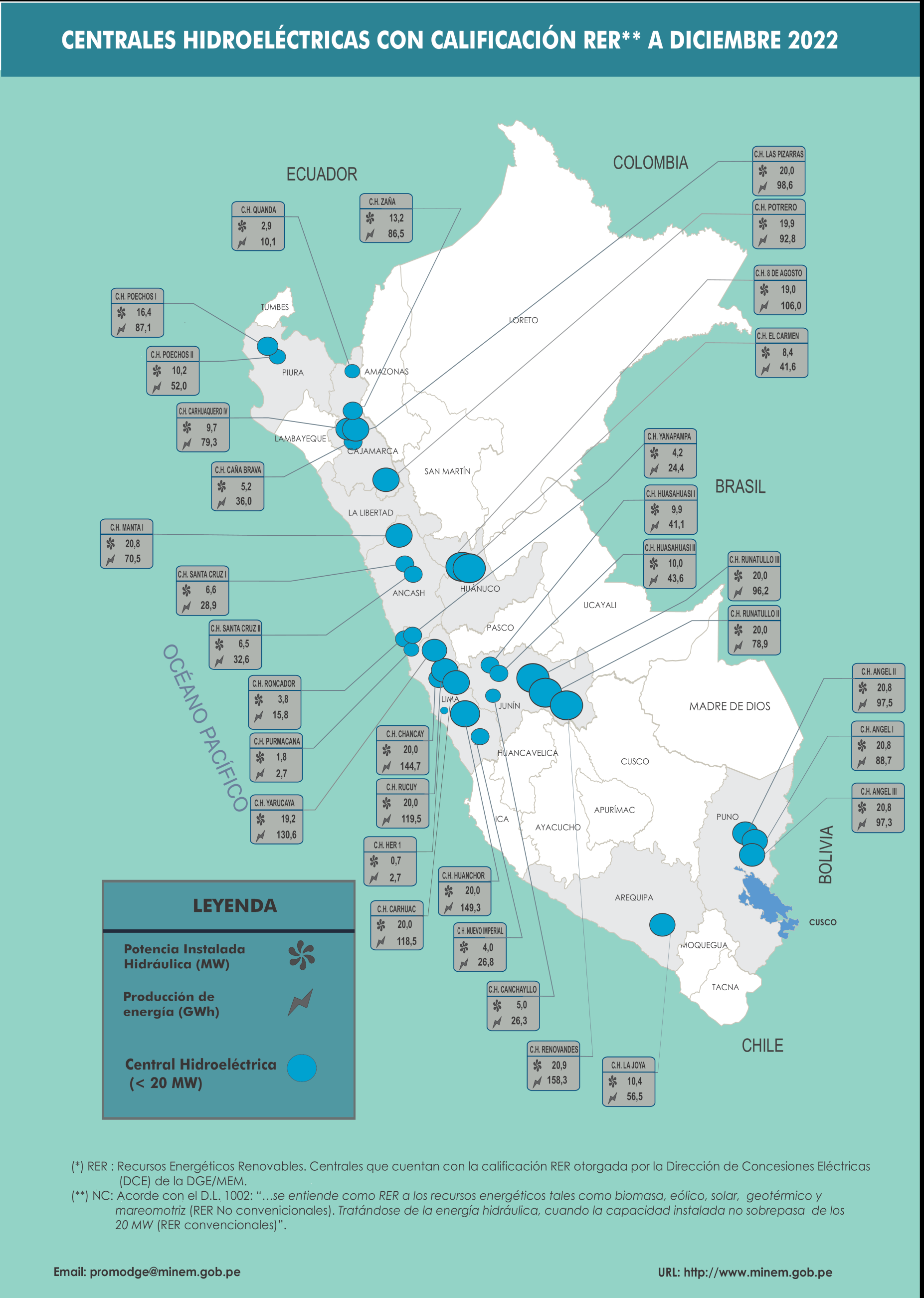 